Муниципальное общеобразовательное учреждение
«Средняя общеобразовательная школа № 61»
г. МагнитогорскаНоминация«Лучшая программа духовно-нравственного воспитания и гражданско-патриотического воспитания детей и молодежи»Рабочая программавнеурочной (научно-исследовательской) деятельностиучащихся на материале правовых источников и произведений духовно-нравственной культуры «Заповеди и закон»
Рассчитано на детей 11-18 лет
Срок реализации разработки 6 летАвтор: Муромская Юлия Викторовна, педагог дополнительного образования высшей категории, учитель ОРКиСЭ первой  квалификационной категорииМОУ «СОШ № 61» г. Магнитогорскаг. Магнитогорск 2017
Челябинская митрополияМагнитогорская епархия
Уральский федеральный округ
Министерство образования и науки Челябинской области
XII Всероссийский конкурс в области педагогики, воспитания
и работы с детьми и молодежью до 20 лет«За нравственный подвиг учителя»Муниципальное общеобразовательное учреждение
«Средняя общеобразовательная школа № 61» г. Магнитогорска
представляет на региональный этап Всероссийского конкурса в области
педагогики, воспитания и работы с детьми и молодежью до 20 лет
«За нравственный подвиг учителя»Муромскую Юлию ВикторовнуНазвание работы: Рабочая программавнеурочной (научно-исследовательской) деятельностиучащихся на материале  правовых источников и произведений духовно-нравственной культуры «Заповеди и закон»
Номинация: «Лучшая программа духовно-нравственного воспитания и гражданско-патриотического воспитания детей и молодежи»Уральский федеральный округ 2021Челябинская митрополияМагнитогорская епархия
Уральский федеральный округ
Министерство образования и науки Челябинской области
ежегодный Всероссийский конкурс в области педагогики, воспитания
и работы с детьми и молодежью до 20 лет
«За нравственный подвиг учителя»Муромская Юлия ВикторовнаНазвание работы: рабочая программа внеурочной (научно-исследовательской) деятельности учащихся на материале  правовых источников и произведений духовно-нравственной культуры «Заповеди и закон»
Номинация: «Лучшая программа духовно-нравственного воспитания и гражданско-патриотического воспитания детей и молодежи»Информация об авторе работы:Дата и место рождения:  25.08.1979 г.р., г.МагнитогорскАдрес места жительства (с указанием почтового индекса), телефоны,e-mail:455000 г.Магнитогорск, Челябинская обл., ул.Ленинградская  д.23, кв.19, т.сот.89068540470, 79murom@mail.ruМесто работы или род занятий : педагог дополнительного образования высшей категории, учитель ОРКиСЭ  первой  квалификационной категорииМОУ «СОШ № 61» г. МагнитогорскаУральский федеральный округ 2021Аннотация программа               Программа «Заповеди и законы» реализуется в муниципальном общеобразовательном учреждение «Средняя общеобразовательная школа № 61»  города Магнитогорска  в течение 6 лет,  с положительными результатами в виде постоянно  от года к году повышающимся уровнем социального заказа на данную программу, так как она направлена, во-первых, на формирование у воспитанников представления о сходстве  религиозных и светских законов жизни, в частности заповедей Моисея и статей гражданского, семейного, уголовного кодекса; во-вторых, дает возможность постепенного возрастания детей в моральном и нравственном отношении; в-третьих, дает возможность расширения территории внедрения программы в образовательных учреждениях других регионов посредством интеграции с программами гуманитарного цикла, реализуемыми в системе общего образования.Современные реалии государства и общества диктуют необходимость выделения в качестве одной из приоритетных проблем (соответственно и задач) правовое воспитание школьников, которое выступает основой их духовно-нравственного развития. Решению проблемы посвящены дискуссии на разных уровнях, ее активно изучают ученые, а практики предлагают различные подходы. Одним из таких подходов выступает использование религиозных источников, основ светской и духовной этики, примеров истории отечественной и мировой культуры. Это отмечено в публикациях неравнодушных исследователей, в нормативной документации школьного образования. Так, например, в ФГОС для общеобразовательной школы выделена необходимость воспитания у подрастающего поколения способности к духовному развитию, нравственному самосовершенствованию; обозначена цель формирования первоначальных представлений о светской этике, об отечественных традиционных религиях, их роли в культуре, истории и современности России», Концепция же духовно-нравственного развития школьников вообще названа «идеологической и методологической основой ФГОС». Среди компетенций школьников ФГОС выделяет наличие развитой гражданской ответственности и правового самосознания, признаков духовности и культуры, инициативности, самостоятельности, толерантности способности успешной социализации в обществе, что, в свою очередь, существенно повышает значимость идеи духовно-нравственного развития школьников в рамках правового воспитания с использованием религиозных источников, оправдывает ее.Сегодня уже используются отдельные теории и методики правового воспитания школьников, в том числе направленного на духовно-нравственное развитие адресата. Имеются труды по отдельным понятиям соответствующей педагогической проблемы. С. С. Алексеев рассматривает понятие право с позиции его структурных компонентов, определяя при этом право как систему норм, выражающих государственные веления. И. А. Ильин, В. И. Каминская, П. И. Новгородцев, А. Р. Ратинов и др. раскрывают правосознание как сферу духовного отражения всей правовой действительности. В.С. Олейников характеризует нравственность как внутренний регулятор правомерного поведения. Ученые акцентируют внимание на правах человека как общечеловеческой ценности и основы правового воспитания подрастающего поколения (В. А. Караковский, М. А. Лазутова, Е. А. Лукашева, Г. В. Мальцев, А.Ф. Никитин, З.К. Шнекедорф), выделяют педагогическую значимость моральных и нравственных ценностей (А.Н. Гусев, Ю.М. Смоленцев, А.Н. Титаренко). Есть разработки нравственно-правового воспитания молодежи  (Г.П. Давыдов, Г.А. Кузнецов, О.Г. Шапиева), собственно правового воспитания школьников (И.А. Дерягин, Ю.П. Козюбра и др.).Каждый автор раскрывает либо отдельные понятия, стороны, либо всю проблему и соответственно задачи духовно-нравственного развития школьников в рамках правового воспитания по-своему. Мы в этой связи предлагаем в правовом воспитании учащихся общеобразовательных школ усилить духовно-этическую составляющую посредством использования религиозных источников, произведений духовно-нравственной, а также организацией целенаправленных детских исследований в области духовно-нравственного опыта человечества.Цель программы – разработать и внедрить в практику образования школьников педагогические условия, обеспечивающие последовательный переход воспитанников с одного уровня морального и нравственного развития на другой, более высокий уровень через комплексное изучение православных заповедей и светских законов.Задачи: 1) дидактическая – формирование у учащихся с учетом их возрастных особенностей объема необходимых и достаточных знаний о православных заповедях, светских законах и об их роли в регулировании жизни человека;  2) воспитательная – формирование у учащихся поведенческих навыков, привычек и убеждений морального и нравственного характера, а также готовности способности вести себя в соответствии с этими убеждениями;3) развивающая – стимулирования мотивация воспитанников к сознательного моральному и нравственному взрослению;4) методическая – разработка методического обеспечения программы с учетом возрастных особенностей воспитанников.МОДЕЛЬ РАЗВИТИЯ ДУХОВНО-НРАВСТВЕННЫХ КОМПЕТЕНЦИЙ ШКОЛЬНИКОВ, ПРОХОДЯЩИХ КУРС ПРАВОВОГО ВОСПИТАНИЯ
С ИСПОЛЬЗОВАННИЕМ РЕЛИГИОЗНЫХ ИСТОЧНИКОВ 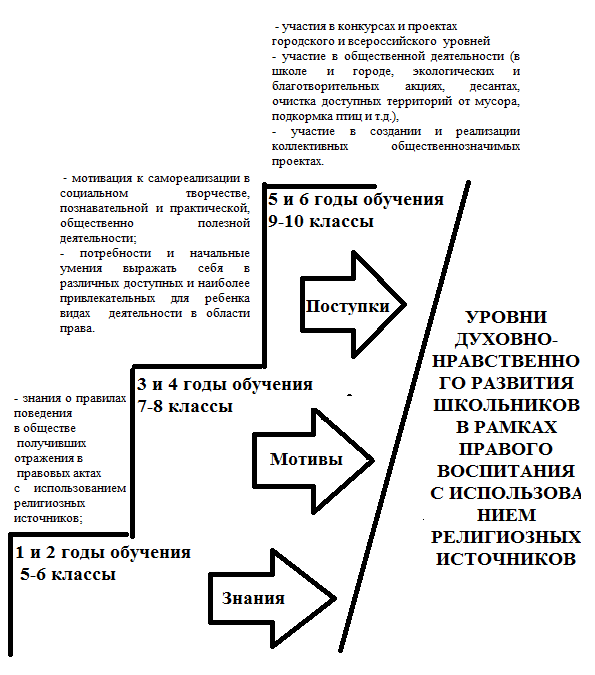                               Планируемые результаты. Уровни воспитательных результатов:Первый уровень результатов – (приобретение школьниками социальных знаний, понимания социальной реальности и повседневной жизни).Второй уровень результатов — (получение школьниками опыта переживания и позитивного отношения к базовым ценностям общества) . Третий уровень результатов — (приобретение школьниками опыта самостоятельного социального действия).     Достижение всех трех уровней результатов деятельности увеличивает вероятность появления воспитательных эффектов этой деятельности (эффектов воспитания и социализации детей), в частности:формирования коммуникативной, этической, социальной, гражданской компетентности (приобретение опыта гражданских отношений и поведения в дружественной среде (в классе) и в открытой общественной среде);формирования у детей социокультурной идентичности: страновой (российской), этнической, культурной, гендерной и др.Личностные и метапредметные результаты освоения курса внеурочной деятельности              СОДЕРЖАНИЕ КУРСА ВНЕУРОЧНОЙ ДЕЯТЕЛЬНОСТИ1 год обучения1.«Понятие  науки и научных исследований в научно-техническом прогрессе»  - 3 часа. Встреча с  учащимися: организационный момент-приветствие, знакомство,игра-тренинг «Снежный ком», ТБ «инструкция по технике безопасности», целеполагание, задачи на учебный год. Значение науки в развитии государства. Значение науки в развитии человечества. Значение науки и научных исследований в научно-техническом прогрессе.  Атлас новых профессий. Виды деятельности: познавательная, игровая.Форма занятий: беседа, игра, мероприятия, проект. 2. Обзор  произведений духовно-нравственной культуры. – 6 часов. Изучение произведений духовно-нравственной культуры. Изучение заповеди «Я Господь, Бог твой; да не будет у тебя других богов пред лицом Моим», отражение ее в законах светского государства. Освещение понятий нравственности отображенных в данной заповеди.3.Понятие  научного эксперимента» - 6 часов. Понятие и определение научного эксперимента. Порядок и проведение научного эксперимента. Упражнение «Мои исследования каждый день».  Сущность и содержание эксперимента. Работа с таблицей «Классификация эксперимента»Виды деятельности: познавательная, игровая.Форма занятий: беседа, игра, мероприятия, проект. 4.«Основы написания и оформления научных работ»  - 6 часов. Этапы написания научной работы.  Требования к содержанию и оформлению научных работ. Разница между проектной и исследовательской работой. Требования к содержанию и оформлению тезисов. Требования к содержанию и оформлению практического, статистического исследования. Оформление работы. Упражнение «Мой проект» , «Мое исследование»Виды деятельности: познавательная, игровая.Форма занятий: беседа, игра, мероприятия, проект. 5.« Основы психологии и конструирования»  - 1.5  часа. Понятие психологии. Понятие конструирования.. Упражнение «Формирование  имиджа ученого»Виды деятельности: познавательная, игровая.Форма занятий: беседа, игра, мероприятия, проект. 6. «Экспериментальная работа: анкетирование, наблюдение, интервьюирование, индивидуальные формы работы - 6 часов.  Основы анкетирования. Проведение анкетирования  по теме своего исследования. Основы наблюдения. Проведение наблюдения  по теме своего исследования. Основы интервьюирования. Проведение интервьюирования по теме своего исследования. Тестирование. Анализ. Моделирование.. Проведение эксперимента   по теме своего исследования.Виды деятельности: познавательная, игровая.Форма занятий: беседа, игра, мероприятия, проект. 7. «Консультации по индивидуальным заданиям» - 12 часов. Индивидуальные консультации.Виды деятельности: познавательная, игровая.Форма занятий: беседа, игра, мероприятия, проект. 8 . «Защита работ учащихся» - 1.5 часа.Виды деятельности: познавательная, игровая.Форма занятий: беседа, игра, мероприятия, проект. 2 год обучения1.«Значение науки и научных исследований в научно-техническом прогрессе»  - 3 часа. Встреча с  учащимися: организационный момент-приветствие, знакомство,игра-тренинг «Эксперимент», ТБ «инструкция по технике безопасности», целеполагание, задачи на учебный год. Значение науки в развитии государства. Значение науки в развитии человечества. Значение науки и научных исследований в научно-техническом прогрессе.  Атлас новых профессий. Виды деятельности: познавательная, игровая.Форма занятий: беседа, игра, мероприятия, проект. 2. Обзор  произведений духовно-нравственной культуры. – 6 часов. Изучение произведений духовно-нравственной культуры. Изучение заповеди «Не делай себе кумира и никакого изображения того, что на небе вверху, что на земле внизу и что в водах ниже земли; не поклоняйся и не служи им», отражение ее в законах светского государства. Освещение понятий нравственности отображенных в данной заповеди.Изучение заповеди «Не произноси имени Господа, Бога твоего, напрасно; ибо Господь не оставит без наказания того, кто произносит имя Его напрасно», отражение ее в законах светского государства. Освещение понятий нравственности отображенных в данной заповеди.3.«Основы научного эксперимента» - 6 часов. Понятие и определение научного эксперимента. Порядок и проведение научного эксперимента. Упражнение «Мои исследования каждый день».  Сущность и содержание эксперимента. Работа с таблицей «Исследование»Виды деятельности: познавательная, игровая.Форма занятий: беседа, игра, мероприятия, проект. 4.«Основы написания и оформления научных работ»  - 6 часов. Этапы написания научной работы.  Требования к содержанию и оформлению научных работ. Разница между проектной и исследовательской работой. Требования к содержанию и оформлению тезисов. Требования к содержанию и оформлению практического, статистического исследования. Оформление работы. Упражнение «Мой проект» , «Мое исследование»Виды деятельности: познавательная, игровая.Форма занятий: беседа, игра, мероприятия, проект. 5.« Общения людей в научно-исследовательских коллективах»  - 1.5  часа. Общение людей в научно-исследовательских коллективах. Упражнение «Формирование  имиджа ученого»Виды деятельности: познавательная, игровая.Форма занятий: беседа, игра, мероприятия, проект. 6. «Экспериментальная работа: анкетирование, наблюдение, интервьюирование, индивидуальные формы работы - 6 часов.  Основы анкетирования. Проведение анкетирования  по теме своего исследования. Основы наблюдения. Проведение наблюдения  по теме своего исследования. Основы интервьюирования. Проведение интервьюирования по теме своего исследования. Тестирование. Анализ. Моделирование.. Проведение эксперимента   по теме своего исследования.Виды деятельности: познавательная, игровая.Форма занятий: беседа, игра, мероприятия, проект. 7. «Консультации по индивидуальным заданиям» - 12 часов. Индивидуальные консультации.Виды деятельности: познавательная, игровая.Форма занятий: беседа, игра, мероприятия, проект. 8. «Защита работ учащихся» - 1.5 часа.Виды деятельности: познавательная, игровая.Форма занятий: беседа, игра, мероприятия, проект. 3 год обучения1.«Значение науки и научных исследований в научно-техническом прогрессе»  - 3 часа. Встреча с  учащимися: организационный момент-приветствие, знакомство, игра-тренинг « Наука», ТБ «инструкция по технике безопасности», целеполагание, задачи на учебный год. Значение науки в развитии государства. Значение науки в развитии человечества. Значение науки и научных исследований в научно-техническом прогрессе.  Атлас новых профессий. Виды деятельности: познавательная, игровая.Форма занятий: беседа, игра, мероприятия, проект. 2. Обзор  произведений духовно-нравственной культуры. – 6 часов. Изучение произведений духовно-нравственной культуры. Изучение заповеди «Помни день субботний, чтобы проводить его свято: шесть дней работай и делай в продолжении их все дела твои, а день седьмой — день покоя (суббота) посвящай Господу Богу твоему», отражение ее в законах светского государства. Освещение понятий нравственности отображенных в данной заповеди.Изучение заповеди «Почитай отца твоего и мать твою, чтобы продлились дни твои на земле, которую Господь, Бог твой, дает тебе», отражение ее в законах светского государства. Освещение понятий нравственности отображенных в данной заповеди.3.«Встречи с учеными» - 6 часов. Беседы с учеными о понятие и определение научного эксперимента, порядоке и проведение научного эксперимента. Упражнение «Мои исследования каждый день».  Виды деятельности: познавательная, игровая.Форма занятий: беседа, игра, мероприятия, проект. 4.«Основы написания и оформления научных работ»  - 6 часов. Этапы написания научной работы.  Требования к содержанию и оформлению научных работ. Разница между проектной и исследовательской работой. Требования к содержанию и оформлению тезисов. Требования к содержанию и оформлению практического, статистического исследования. Оформление работы. Упражнение «Проект» , «Исследование»5.«. Общения людей в научно-исследовательских коллективах»  - 1.5  часа.. Общение людей в научно-исследовательских коллективах. Упражнение «Формирование  имиджа ученого»Виды деятельности: познавательная, игровая.Форма занятий: беседа, игра, мероприятия, проект. 6. «Экспериментальная работа: анкетирование, наблюдение, интервьюирование, индивидуальные формы работы - 6 часов.  . Проведение анкетирования  по теме своего исследования..Проведение наблюдения  по теме своего исследования. Проведение интервьюирования по теме своего исследования. Тестирование. Анализ. Моделирование.. Проведение эксперимента   по теме своего исследования.Виды деятельности: познавательная, игровая.Форма занятий: беседа, игра, мероприятия, проект. 7. «Консультации по индивидуальным заданиям» - 12 часов. Индивидуальные консультации.Виды деятельности: познавательная, игровая.Форма занятий: беседа, игра, мероприятия, проект. 8. «Защита работ учащихся» - 1.5 часа.Виды деятельности: познавательная, игровая.Форма занятий: беседа, игра, мероприятия, проект. 4 год обучения1.«Я исследователь»  - 3 часа. Встреча с  учащимися: организационный момент-приветствие, знакомство,игра-тренинг «Исследование», ТБ «инструкция по технике безопасности», целеполагание, задачи на учебный год. Значение науки в развитии государства. Значение науки в развитии человечества. Значение науки и научных исследований в научно-техническом прогрессе.  Атлас новых профессий. Виды деятельности: познавательная, игровая.Форма занятий: беседа, игра, мероприятия, проект. 2. Обзор  произведений духовно-нравственной культуры. – 6 часов. Изучениепроизведений духовно-нравственной культуры. Изучение заповеди «Не убий», отражение ее в законах светского государства. Освещение понятий нравственности отображенных в данной заповеди.Изучение заповеди «Не прелюбодействуй», отражение ее в законах светского государства. Освещение понятий нравственности отображенных в данной заповеди.3.«Основы научного эксперимента» - 6 часов. Понятие и определение научного эксперимента. Порядок и проведение научного эксперимента. Упражнение «Мои исследования каждый день».  Сущность и содержание эксперимента. Работа с таблицей «Классификация»Виды деятельности: познавательная, игровая.Форма занятий: беседа, игра, мероприятия, проект. 4.«Основы написания и оформления научных работ»  - 6 часов. Этапы написания научной работы.  Требования к содержанию и оформлению научных работ. Разница между проектной и исследовательской работой. Требования к содержанию и оформлению тезисов. Требования к содержанию и оформлению практического, статистического исследования. Оформление работы. Упражнение «Мой проект» , «Мое исследование»Виды деятельности: познавательная, игровая.Форма занятий: беседа, игра, мероприятия, проект. 5.«Посещение высших учебных заведений г.Магнитогорска»  - 1.5  часа.. Общение людей в научно-исследовательских коллективах. Виды деятельности: познавательная, игровая.Форма занятий: беседа, игра, мероприятия, проект. 6. «Экспериментальная работа: анкетирование, наблюдение, интервьюирование, индивидуальные формы работы - 6 часов.  Проведение анкетирования  по теме своего исследования. Проведение наблюдения  по теме своего исследования. Проведение интервьюирования по теме своего исследования. Тестирование. Анализ. Моделирование.. Проведение эксперимента   по теме своего исследования.Виды деятельности: познавательная, игровая.Форма занятий: беседа, игра, мероприятия, проект. 7. «Консультации по индивидуальным заданиям» - 12 часов. Индивидуальные консультации.Виды деятельности: познавательная, игровая.Форма занятий: беседа, игра, мероприятия, проект. 8. «Защита работ учащихся» - 1.5 часа.Виды деятельности: познавательная, игровая.Форма занятий: беседа, игра, мероприятия, проект. 5 год обучения1.«Я ученый»  - 3 часа. Встреча с  учащимися: организационный момент-приветствие, знакомство, игра-тренинг «Учение», ТБ «инструкция по технике безопасности», целеполагание, задачи на учебный год. Значение науки в развитии государства. Значение науки в развитии человечества. Значение науки и научных исследований в научно-техническом прогрессе.  Атлас новых профессий. Виды деятельности: познавательная, игровая.Форма занятий: беседа, игра, мероприятия, проект. 2. Обзор  произведений духовно-нравственной культуры. – 6 часов. Изучение произведений духовно-нравственной культуры. Изучение заповеди « не укради», отражение ее в законах светского государства. Освещение понятий нравственности отображенных в данной заповеди.Изучение заповеди «Не произноси ложного свидетельства на ближнего твоего», отражение ее в законах светского государства. Освещение понятий нравственности отображенных в данной заповеди.3.«Основы научного эксперимента» - 6 часов. Понятие и определение научного эксперимента. Порядок и проведение научного эксперимента. Упражнение «Мои исследования каждый день».  Сущность и содержание эксперимента. Работа с таблицей «Классификация эксперимента»Виды деятельности: познавательная, игровая.Форма занятий: беседа, игра, мероприятия, проект. 4.«Основы написания и оформления научных работ»  - 6 часов. Этапы написания научной работы.  Требования к содержанию и оформлению научных работ. Оформление работы. Упражнение «Мой проект» , «Мое исследование»Виды деятельности: познавательная, игровая.Форма занятий: беседа, игра, мероприятия, проект. 5.«Посещение высших учебных заведений»  - 1.5  часа. Общение людей в научно-исследовательских коллективах. Виды деятельности: познавательная, игровая.Форма занятий: беседа, игра, мероприятия, проект. 6. «Экспериментальная работа: анкетирование, наблюдение, интервьюирование, индивидуальные формы работы - 6 часов. Проведение анкетирования  по теме своего исследования. Проведение наблюдения  по теме своего исследования. Проведение интервьюирования по теме своего исследования. Тестирование. Анализ. Моделирование. Проведение эксперимента   по теме своего исследования.Виды деятельности: познавательная, игровая.Форма занятий: беседа, игра, мероприятия, проект. 7. «Консультации по индивидуальным заданиям» - 12 часов. Индивидуальные консультации.Виды деятельности: познавательная, игровая.Форма занятий: беседа, игра, мероприятия, проект. 8. «Защита работ учащихся» - 1.5 часа.Виды деятельности: познавательная, игровая.Форма занятий: беседа, игра, мероприятия, проект. 6  год обучения1.«Научное исследование»  - 3 часа. Встреча с  учащимися: организационный момент-приветствие, знакомство, игра-тренинг «Здравствуйте», ТБ «инструкция по технике безопасности», целеполагание, задачи на учебный год. Значение науки в развитии государства. Значение науки в развитии человечества. Значение науки и научных исследований в научно-техническом прогрессе.  Атлас новых профессий. Виды деятельности: познавательная, игровая.Форма занятий: беседа, игра, мероприятия, проект. 2. Обзор  произведений духовно-нравственной культуры. – 6 часов. Изучение произведений духовно-нравственной культуры. Изучение заповеди «Не желай дома ближнего твоего; не желай жены ближнего твоего, ни раба его, ни рабыни его, ни вола его, ни осла его, ничего, что у ближнего твоего», отражение ее в законах светского государства. Освещение понятий нравственности отображенных в данной заповеди.3.«Основы научного эксперимента» - 6 часов. Понятие и определение научного эксперимента. Порядок и проведение научного эксперимента. Упражнение «Мои исследования- анализ».  Сущность и содержание эксперимента. Работа со схемой «Классификация эксперимента»Виды деятельности: познавательная, игровая.Форма занятий: беседа, игра, мероприятия, проект. 4.«Основы написания и оформления научных работ»  - 6 часов. Этапы написания научной работы.  Требования к содержанию и оформлению научных работ. к содержанию и оформлению тезисов. Требования к содержанию и оформлению практического, статистического исследования. Оформление работы. Упражнение  «Научное исследование»Виды деятельности: познавательная, игровая.Форма занятий: беседа, игра, мероприятия, проект. 5.«Посещение высших учебных заведений»  - 1.5  часа. Общение людей в научно-исследовательских коллективах. Виды деятельности: познавательная, игровая.Форма занятий: беседа, игра, мероприятия, проект. 6. «Экспериментальная работа: анкетирование, наблюдение, интервьюирование, индивидуальные формы работы - 6 часов.  Проведение анкетирования  по теме своего исследования. Проведение наблюдения  по теме своего исследования. Проведение интервьюирования по теме своего исследования. Тестирование. Анализ. Моделирование.. Проведение эксперимента   по теме своего исследования.Виды деятельности: познавательная, игровая.Форма занятий: беседа, игра, мероприятия, проект. 7. «Консультации по индивидуальным заданиям» - 12 часов. Индивидуальные консультации.Виды деятельности: познавательная, игровая.Форма занятий: беседа, игра, мероприятия, проект. 8. «Защита работ учащихся» - 1.5 часа.Виды деятельности: познавательная, игровая.Форма занятий: беседа, игра, мероприятия, проект.  КАЛЕНДАРНО-ТЕМАТИЧЕСКОЕ ПЛАНИРОВАНИЕ1 год обучения2 год обучения3 год обучения4 год обучения5 год обучения6 год обученияСПИСОК ИСПОЛЬЗОВАННЫХ ИСТОЧНИКОВ1. Алексеев, С. С. Право: азбука – теория – философия. Опыт комплексного исследования / С. С. Алексеев. – М. : Издательская группа НОРМА-ИНФРМ, 2009.2.Гусейнов, А. А. Моисей: десять заповедей / А. А. Гусейнов // Великие моралисты. – 2-е изд., доп. – М. : Республика, 2008. 3. Заповеди, десятословие, декалог: атеистический словарь / А. И. Абдусамедов, Р. М. Алейник, Б. А. Алиева и др.; под общ. ред. М. П. Новикова. – М. : Политиздат, 1985. 4.Защита прав и достоинства  ребенка: координация усилий семьи и школы: пособие для работников образовательных учреждений / отв. ред. Л.Е.Курнешова. М., Центр Школьная книга, 2002.5.Иконникова Г.И. Философия права/ Г.И. Иконникова М.: Юрайт, 2010.6.Комаров С.А., Малько А.В. Теория государства и права: учебно-методическое пособие. Краткий учебник для вузов./ С.А.Комаров, А.В. Малько М.: Издательская группа НОРМА- ИНФРА-М7.Лейст О.Э. Сущность права/ О.Э. Лейст  М.: Зерцало-М, 2011.  8. Популярный юридический энциклопедический словарь / Редкол.: О. Е. Кутафин, В. А. Туманов, И. В. Шмаров и др.  М.: Большая Российская энциклопедия, «РИПОЛ КЛАССИК», 2001. Приложение 2Связь религиозных текстов (Заповедей Моисея) и текстов современного законодательства                                                 Приложение 3 Маршрут научно-исследовательской работы школьника,проходящего курс правового воспитания на религиозной основе                                                      Приложение 3ПЛАН РАБОТЫ ПО ОРГАНИЗАЦИИ ДУХОВНО-НРАВСТВЕННОГО РАЗВИТИЯ ШКОЛЬНИКОВ В РАМКАХ ПРАВОВОГО ВОСПИТАНИЯ С ИСПОЛЬЗОВАНИЕМ РЕЛИГИОЗНЫХ ИСТОЧНИКОВ                                           Приложение 4РЕЗУЛЬТАТЫ АПРОБАЦИИ АВТОРСКОГО ОПЫТА ДУХОВНО-НРАВСТВЕННОГО РАЗВИТИЯ ШКОЛЬНИКОВ В РАМКАХ ПРАВОГО ВОСПИТАНИЯ С ИСПОЛЬЗОВАНИЕМ РЕЛИГИОЗНЫХ ИСТОЧНИКОВМуниципальное общеобразовательное учреждение«Средняя общеобразовательная школа № 61»города МагнитогорскаМуниципальное общеобразовательное учреждение«Средняя общеобразовательная школа № 61»города МагнитогорскаМуниципальное общеобразовательное учреждение«Средняя общеобразовательная школа № 61»города МагнитогорскаМуниципальное общеобразовательное учреждение«Средняя общеобразовательная школа № 61»города МагнитогорскаМуниципальное общеобразовательное учреждение«Средняя общеобразовательная школа № 61»города МагнитогорскаРабочая программавнеурочной (научно-исследовательской) деятельностиучащихся на материале  правовых источников и произведений духовно-нравственной культуры 
Рабочая программавнеурочной (научно-исследовательской) деятельностиучащихся на материале  правовых источников и произведений духовно-нравственной культуры 
Рабочая программавнеурочной (научно-исследовательской) деятельностиучащихся на материале  правовых источников и произведений духовно-нравственной культуры 
Рабочая программавнеурочной (научно-исследовательской) деятельностиучащихся на материале  правовых источников и произведений духовно-нравственной культуры 
Рабочая программавнеурочной (научно-исследовательской) деятельностиучащихся на материале  правовых источников и произведений духовно-нравственной культуры 
 «Заповеди и законы» «Заповеди и законы» «Заповеди и законы»Составитель:Муромская Ю.В.Муромская Ю.В.занимаемая должность:педагог дополнительного образованияпедагог дополнительного образованияг. МагнитогорскЛичностные результатыВнутренняя позиция школьника на уровне положительного отношения к своему продукты деятельности;познавательный интерес к новому материалу и способам решения новой задачи;ориентация на понимание причин успеха во внеурочной деятельности, в том числе на самоанализ и самоконтроль результата, на анализ соответствия результатов требованиям конкретной задачи;ориентация в нравственном отношении как собственных поступков, так и поступков окружающих людей;знание основных моральных норм и ориентация на их выполнение, развитие этических чувств как регуляторов моральных норм;эмпатия как понимание чувств людей и сопереживание им;Метапредметные результаты (УУД)Регулятивные универсальные учебные действияОбучающийся научится:планировать свои действия в соответствии с поставленной задачей и условиями ее реализации;осуществлять итоговый и пошаговый контроль по результату;оценивать правильность выполнения действия на уровне адекватной оценки соответствия результатов требованиям данной задачи;адекватно воспринимать предложения и оценку учителей, товарищей, родителей и других субъектов;Выпускник получит возможность научиться:в сотрудничестве с учителем ставить новые учебные задачи;проявлять познавательную инициативу в сотрудничестве с другими субъектами социализации;оценивать правильность выполнения заданий и вносить необходимые коррективы в его выполнение.Познавательные универсальные учебные действияОбучающийся научится:осуществлять поиск необходимой информации для выполнения заданий с использованием дополнительной литературы, СМИ, энциклопедий, справочников (включая электронные, цифровые), сведениями Интернета;выражать речь в устной и письменной форме;проводить анализ, сравнение и классификацию тем или явлений, устанавливать причинно-следственные связи;Обучающийся получит возможность научиться:осуществлять расширенный поиск информации с использованием ресурсов библиотек и сети Интернет;записывать, фиксировать информацию об окружающем мире с помощью ИКТ;осуществлять выбор наиболее эффективных способов решения задач в зависимости от конкретных условий;осуществлять синтез как составление целого из частей, самостоятельно достраивая и восполняя недостающие компоненты;Коммуникативные универсальные учебные действияОбучающийся научится:адекватно использовать речевые средства для решения различных коммуникативных задач, строить монологическое высказывание, владеть диалогической формой речи;допускать возможность существования у людей различных точек зрения и ориентироваться на позицию партнера в общении и взаимодействии с ними;учитывать разные мнения и стремиться к координации различных позиций в сотрудничестве;формулировать собственное мнение и позицию;договариваться и приходить к общему решению в совместной деятельности, в том числе в ситуации столкновения интересов;задавать вопросы, необходимые для совместной работы с партнёрами;адекватно использовать речь для планирования и регуляции своей деятельности.Обучающийся получит возможность научиться:учитывать и координировать в сотрудничестве позиции других людей;учитывать разные мнения и интересы и обосновывать собственную позицию;адекватно использовать речевые средства для эффективного решения разнообразных коммуникативных задач.ДатаНаименование раздела, темыКоличество часовКоличество часовКоличество часовДатаНаименование раздела, темывсеготеория практика12345Понятие науки и научных исследований в научно-техническом прогрессе.31.51.5Обзор  произведений духовно-нравственной культуры.624Понятие научного эксперимента.633Основы написания и оформления научных работ.633Основы психологии и конструирования. 1.50.51Экспериментальная работа.1. анкетирование 2.наблюдение3.интервьюирование4.индивидуальные формы работы615Консультации по индивидуальным заданиям.12012Защита работ учащихся.1,501.5Итого341222ДатаНаименование раздела, темыКоличество часовКоличество часовКоличество часовДатаНаименование раздела, темывсеготеория практика12345Значение науки и научных исследований в научно-техническом прогрессе.31.51.5Обзор  произведений духовно-нравственной культуры.624Основы научного эксперимента.633Основы написания и оформления научных работ.633Общения людей в научно-исследовательских коллективах. 1.50.51Экспериментальная работа.1. анкетирование 2.наблюдение3.интервьюирование4.индивидуальные формы работы                                                                                     6      2     4Консультации по индивидуальным заданиям.120                 12Защита работ учащихся.1,5 0          1.5Итого341222ДатаНаименование раздела, темыКоличество часовКоличество часовКоличество часовДатаНаименование раздела, темывсеготеория практика12345Значение научных открытий и научных исследований в научно-техническом прогрессе.31.51.5Обзор  произведений духовно-нравственной культуры.624Встречи с учеными.633Основы написания и оформления научных работ.633Общения людей в научно-исследовательских коллективах. 1.50.51Экспериментальная работа.1. анкетирование 2.наблюдение3.интервьюирование4.индивидуальные формы работы                                                                                     6   2     4Консультации по индивидуальным заданиям.120                 12Защита работ учащихся.1,5 01.5Итого341222ДатаНаименование раздела, темыКоличество часовКоличество часовКоличество часовДатаНаименование раздела, темывсеготеория практика12345Я исследователь.31.51.5Обзор  произведений духовно-нравственной культуры.624Основы научного эксперимента.633Основы написания и оформления научных работ.633Посещение высших учебных заведений нашего города1.50.51Экспериментальная работа.1. анкетирование 2.наблюдение3.интервьюирование4.индивидуальные формы работы                                                                                     6      2     4Консультации по индивидуальным заданиям.120                 12Защита работ учащихся.1,5 01.5Итого341222ДатаНаименование раздела, темыКоличество часовКоличество часовКоличество часовДатаНаименование раздела, темывсеготеория практика12345Я – ученый.31.51.5624Основы научного эксперимента.633Основы написания и оформления научных работ.633Посещение высших учебных заведений.1.50.51Экспериментальная работа.1. анкетирование 2.наблюдение3.интервьюирование4.индивидуальные формы работы                                                                                     6      2     4Консультации по индивидуальным заданиям.120                 12Защита работ учащихся.1,5 01.5Итого341222ДатаНаименование раздела, темыКоличество часовКоличество часовКоличество часовДатаНаименование раздела, темывсеготеория практика12345Научное исследование.31.51.5Обзор  произведений духовно-нравственной культуры.624Основы научного эксперимента.633Основы написания и оформления научных работ.633Посещение высших учебных заведений.1.50.51Экспериментальная работа.1. анкетирование 2.наблюдение3.интервьюирование4.индивидуальные формы работы                                                                                     6 2    4Консультации по индивидуальным заданиям.120                 12Защита работ учащихся.1,5 01.5Итого341222№Заповедь МоисеяВоплощение в современном законодательстве1.Я Господь, Бог твой; да не будет у тебя других богов пред лицом МоимКаждому гарантируется свобода совести, свобода вероисповедания, включая право исповедовать индивидуально или совместно с другими любую религию или не исповедовать никакой, свободно выбирать, иметь и распространять религиозные и иные убеждения и действовать в соответствии с ними.Федеральный закон от 26 сентября 1997 г. № 125-ФЗ "О свободе совести и о религиозных объединениях"2.Не делай себе кумира и никакого изображения того, что на небе вверху, что на земле внизу и что в водах ниже земли; не поклоняйся и не служи им.В  государстве-монархии (да и в президентской республике) есть один главный правитель, который всеми повелевает и правит. Подражание, повиновение кому-то еще, возможно, не этично, как минимум...3.Не произноси имени Господа, Бога твоего, напрасно; ибо Господь не оставит без наказания того, кто произносит имя Его напрасноСтатья 128.1 Уголовного кодекса Российской Федерации (клевета), статья 152 Гражданского кодекса Российской Федерации (Защита чести, достоинства и деловой репутации)4.Помни день субботний, чтобы проводить его свято: шесть дней работай и делай в продолжении их все дела твои, а день седьмой — день покоя (суббота) посвящай Господу Богу твоему.Статья 111 Трудового кодекса Российской Федерации  (выходные дни). Всем работникам предоставляются выходные дни (еженедельный непрерывный отдых). При пятидневной рабочей неделе работникам предоставляются два выходных дня в неделю, при шестидневной рабочей неделе — один выходной день. Общим выходным днем является воскресенье. Оба выходных дня предоставляются, как правило, подряд.5.Почитай отца твоего и мать твою, чтобы продлились дни твои на земле, которую Господь, Бог твой, дает тебеЕсть понятие содержания на иждивении, относится в т. ч. к содержанию родителей. Применяется в уголовном, гражданском праве как обстоятельство, свидетельствующее о моральной и материальной нагрузке на человека, может повлиять на назначаемое наказание.6.Не убивайСтатья 105 УК РФ (убийство) , есть др. статьи за причинение смерти по неосторожности( напр. ст.109 УК РФ)7.Не прелюбодействуйСтатья 131 Уголовного кодекса Российской Федерации  (изнасилование).8.Не украдиСтатья 158 Уголовного кодекса Российской Федерации  (кража) , 159 Уголовного кодекса Российской Федерации  (мошенничество) , 161 Уголовного кодекса Российской Федерации  (грабеж), ст. 162 Уголовного кодекса Российской Федерации  (разбой)9.Не произноси ложного свидетельства на ближнего твоегоСтатья 307 Уголовного кодекса Российской Федерации  (заведомо ложные показания)10.Не желай дома ближнего твоего; не желай жены ближнего твоего, ни раба его, ни рабыни его, ни вола его, ни осла его, ничего, что у ближнего твоегоСтатья. 160 Уголовного кодекса Российской Федерации  (присвоение, растрата)
№Этапынаучно-исследовательской деятельностиНаправляющая деятельность учителя
1Поиск  противоречий.Подбор противоречивых фактов, интересной информации, продумывание проблемных ситуаций
2Постановка проблемы, т.е. обнаружение противоречий в имеющейся информации, проявление заинтересованности в изучении того или иного объекта, желания понять процесс или явление.Предъявление учащимся фактов, противоречий, привлекательной информации, создание проблемной ситуации
3Определение области исследования (формулировка вопросов, на которые хотелось бы получить ответы)Инициирование постановки вопросов учащимися, поощрение поиска, помощь в самоопределении в отношении объекта исследования
4Определение темы исследованияПомощь в определении предмета и темы исследования
5Определение цели и задач исследованияОказание помощи в формулировке цели и задач исследования
6Выработка гипотезы (гипотез). Построение моделиРекомендации выдвинуть предположения в отношении характера тех зависимостей, которые предстоит изучить, установить с помощью эксперимента или работы с литературой.
Предложение найти объяснение выдвинутой гипотезе
7Планирование и разработка методики проведения исследованияПредложение учащимся различных методов решения задач исследования
8Сбор и систематизация полученной информацииОказание помощи в фиксации результатов теоретического или экспериментального исследования
9Анализ, объяснение и обобщение полученных данных и материаловПомощь учащимся в анализе различных точек зрения в литературе на исследуемую проблему, в обобщении данных, в формулировке собственного взгляда на проблему. Предложение различных подходов, схем, шаблонов для обобщения информации
10Подготовка докладаКонсультирование по подготовке доклада и публичной защите исследования
11Презентация и защита результатов исследованияПомощь и поддержка непосредственно перед защитой
12Обсуждение хода работы и полученных результатовОрганизация рефлексии. Самоанализ.313		1Участие в конференциях различного уровня.Год реализации плана Форма и краткое содержаниереализации планаУчастникиреализации плана1Форма: ознакомительная (вводная) беседа; занятие-конференция; игра-виртуальное путешествие; экскурсия по священным местам г. Магнитогорска; комментированное чтение, устный рассказ, работа с иллюстративным материалом, выполнение творческого задания.Содержание: - знания о правилах поведения в  обществе получивших отражения в правовых актах с использованием религиозных источников;- получение элементарных представлений об эстетических идеалах и художественных ценностях культуры России, культур народов России;- элементарные представления о профессиях в области юриспруденции.Учащиеся основной школы, учитель, родители школьников, священнослужители (представители Магнитогорской религиозной общественности).2Форма: познавательная беседа, развивающая игра, групповое занятие; занятие-конференция; экскурсия по священным местам  Челябинской области; комментированное чтение, устный рассказ, работа с иллюстративным материалом, выполнение творческого задания.Содержание: - знания о правилах поведения в  обществе получивших отражения в правовых актах с использованием религиозных источников;- получение элементарных представлений об эстетических идеалах и художественных ценностях культуры России, культур народов России;- элементарные представления о профессиях в области юриспруденции.Учащиеся основной школы, учитель, родители школьников, священнослужители (представители Магнитогорской религиозной общественности).3Форма: просветительская беседа, обучающее занятие-конференция, деловая и ролевая игра; путешествие в город Екатеринбург с целью общения со студентами юридического вуза; комментированное чтение, устный рассказ, выполнение творческого задания, самостоятельная работа с источниками информации.Содержание: формирование потребности и начальные умения выражать себя в различных доступных и наиболее привлекательных для ребенка видах  деятельности в области праваУчащиеся основной школы, учитель, родители школьников, священнослужители (представители Магнитогорской религиозной общественности).4Форма: просветительская беседа, ролевая игра, исследовательский тренинг, занятие-конференция; встреча с юристами, экскурсия по священным сооружениям города Екатеринбурга; комментированное чтение, устный рассказ, выполнение творческого задания, самостоятельная работа с источниками информации.Содержание: формирование мотивации к самореализации в социальном творчестве, познавательной и практической, общественнополезной деятельности;Учащиеся основной школы, педагог, родители, юристы, священнослужители.5Форма: просветительская беседа, занятие-конференция, ролевая и деловая игра, исследовательский тренинг; встреча с юристами, путешествие в город Сочи, республику Абхазию;  экскурсия по священным местам города Сочи, республики Абхазии; комментированное чтение, устный рассказ, работа с иллюстративным материалом, самостоятельная работа с источниками информации.Содержание:  - участия в конкурсах и проектах городского и всероссийского  уровней- участие в общественной деятельности (в школе и городе, экологических и благотворительных акциях, десантах, очистка доступных территорий от мусора, подкормка птиц и т.д.),  - участие в создании и реализации коллективных общественнозначимых проектах.Учащиеся основной школы, педагог, родители, священнослужители, юристы.6Форма: просветительская беседа, занятие-конференция, ролевая игра, исследовательский тренинг; встреча со студентами юридических вузов; комментированное чтение, устный рассказ, работа с иллюстративным материалом, самостоятельная работа с источниками информации.Содержание: - участия в конкурсах и проектах городского и всероссийского  уровней- участие в общественной деятельности (в школе и городе, экологических и благотворительных акциях, десантах, очистка доступных территорий от мусора, подкормка птиц и т.д.),  - участие в создании и реализации коллективных общественнозначимых проектах.  Учащиеся основной школы, родители, приглашенные студенты и преподаватели Магнитогорского государственного технического университета им. Г.И. Носова (юридическое направление профессиональной подготовки).датаФИО участника ВозрастНазвание работыконкурсУровеньРезультат2014 Кацал Ярослав10 лет«Икона»первого Международного конкурса детского творчества «Святыни России» г.АБАКАНмеждународный3 местоДекабрь 2014Мурыгина Мария15 лет«Необходимая оборона и условия ее правомерности»XII всероссийский конкурс «Таланты Россиивсероссийский 2 местоФевраль 2015Мурыгина Мария16 лет«Закон и заповеди Моисея»XXXV городская научно-практическая конференция научного общества учащихся «Искатели, мыслители XXI века»городской3 местоФевраль 2015Веденеева Анастасия16 лет«Почитай отца твоего и мать твою…» Лишение родительских прав»XXXV городская научно-практическая конференция научного общества учащихся «Искатели, мыслители XXI века»городскойучастникГевнер Данил14 лет«Ну убий»-Применение огнестрельного оружия в российской федерации»XXXV городская научно-практическая конференция научного общества учащихся «Искатели, мыслители XXI века»городскойучастникМарт-апрель 2015Гевнер Данил15 лет«Ну убий»-Применение огнестрельного оружия в российской федерации»конференция учащихся «Юность .Культура.Наука.» г.ОбнинсквсероссийскийучастникМарт-апрель 2015Мурыгина Мария16 лет«Закон и заповеди Моисея»конференция учащихся «Юность .Культура.Наука.» г.ОбнинсквсероссийскийЛауреат 3 степени22-25.04.2015Мурыгина Мария16 лет«Закон и заповеди Моисея»Российская открытая конференция учащихся «Юность .Культура.Наука.» г.Санкт-Петербургвсероссийский Лауреат 1 степени21.10.2015Мурыгина Мария 17 лет«Проблема применения оружия в российской федерации»10 всероссийский конкурс «Таланты Россиивсероссийский1 место19 февраля 2016 годаМурыгина Мария16 лет«Правовые аспекты эвтаназии в Российской Федерации»XXXVI городская научно-практическая конференция научного общества учащихся «Искатели, мыслители XXI века»городской1 местоМарт 2016Мурыгина мария17 лет«Законы светского государства и заповеди Моисея»I Всероссийский конкурс научно-исследовательских и творческих работ «Юный ученый» Российской Академии ЕстествознаниявсероссийскийЛауреат 3 степениАпрель 2016Мурыгина Мария16 лет«Правовые аспекты эвтаназии в Российской Федерации»конференция учащихся «Юность .Культура.Наука.» г.ОбнинсквсероссийскийЛауреат 3 степени27 апреля 2016Мурыгина Мария16 лет«Правовые аспекты эвтаназии в Российской Федерации»конференция учащихся «Юность .Культура. Наука.» г.Санкт-ПетербургвсероссийскийЛауреат 1 степени, Лучшая работа2017Кацал Ярослав13 лет«Числа в библии»